Fiche info – Tiques, moustiques et infections
C’est quoi la grippe aviaire ?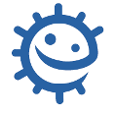 C’est quoi la grippe aviaire ?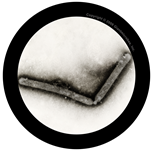 Virus Influenza H5N1 - 
Avec la permission de Giantmicrobes, Inc. www.giantmicrobes.com/uk/L'influenza, La grippe aviaire est une maladie causée par le virus influenza H5N1 qui n'affecte habituellement que les oiseaux. Toutefois cette infection peut parfois être transmise à l'homme lorsque ce dernier est en contact étroit avec des oiseaux infectés ou leurs déjections (fientes)Quels sont les symptômes ?Les symptômes de la grippe à haut pouvoir pathogène H5N1 comprennent une fièvre d'apparition subite et une toux, du mal à respirer, des courbatures, un mal à la gorge, le nez qui coule.Qui peut l’attraper ?La grippe aviaire est extrêmement rare chez l'homme, il n'y a eu que 300 cas de grippe H5N1depuis 2003 et la plupart ont eu lieu en Asie du Sud-Est chez des personnes qui avaient des contacts proches avec des oiseaux infectés ou avec leurs fientes, comme des éleveurs de volailles. Comment la maladie se transmet-elle ?
Bien qu'il y ait probablement eu des cas où la maladie s'est propagée d'une personne à une autre, ceci est aussi extrêmement rare. La maladie se propage habituellement d'un oiseau infecté à une personne lorsque les gens manipulent les oiseaux ou sont en contact avec leurs fientes. Comment peut-on éviter de l’attraper ? En général l'infection nécessite un contact rapproché et prolongé avec des oiseaux infectés vivants ou morts. A moins de travailler dans un élevage de volailles ou pour les services de santé animale associés à ce dernier incident (?), on a peu de chances d'être en contact avec le virus influenza aviaire.Existe-t-il un traitement ?Il faut prendre l'avis de son médecin généraliste. 